בס"ד                                                                       תאריך : ____________גמ"ח יקיראני החתום מטה מאשר להוריד דרך סל המיסים בגין גמ"ח יקיר סכום של ____________ ₪ חד פעמי .סכום של ____________₪ כפול _________ פעמים .סכום של ____________ ₪ מדי חודש ( עד להודעה אחרת ) .בברכהשם : _________________חתימה : ______________בס"ד                                                                          תאריך : ____________מתן בסתר יקיראני החתום מטה מאשר להוריד דרך סל המיסים בגין מתן בסתר יקיר סכום של ____________ ₪ חד פעמי .סכום של ____________₪ כפול _________ פעמים .סכום של ____________ ₪ מדי חודש ( עד להודעה אחרת ) .בברכהשם : ________________חתימה : ______________תאריך : ____________חוג תהילים יקיראני החתום מטה מאשר להוריד דרך סל המיסים בגין חוג תהילים יקיר סכום של ____________ ₪ חד פעמי .סכום של ____________₪ כפול _________ פעמים .סכום של ____________ ₪ מדי חודש ( עד להודעה אחרת ) .בברכהשם : _________________חתימה : ______________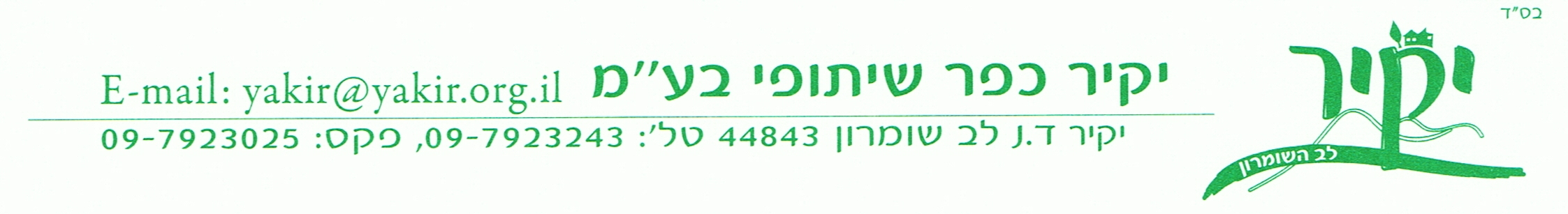 